ДЕПАРТАМЕНТ ФИНАНСОВ ВОЛОГОДСКОЙ ОБЛАСТИПРИКАЗот 10 сентября 2018 г. N 43ОБ ОБЩЕСТВЕННОМ СОВЕТЕПРИ ДЕПАРТАМЕНТЕ ФИНАНСОВ ВОЛОГОДСКОЙ ОБЛАСТИВ соответствии с законом области от 7 декабря 2015 года N 3806-ОЗ "Об отдельных вопросах осуществления общественного контроля в Вологодской области", постановлением Правительства области от 27 декабря 2011 года N 1691 "О концепции содействия развитию институтов гражданского общества в Вологодской области", постановлением Губернатора области от 24 декабря 2012 года N 686 "О порядке образования и отдельных вопросах деятельности общественных советов при органах исполнительной государственной власти области", в целях общественной оценки деятельности Департамента финансов области и принимаемых им решений приказываю:1. Утвердить Положение об общественном совете при Департаменте финансов Вологодской области согласно приложению 1 к настоящему приказу.2. Утвердить Порядок проведения заседаний общественного совета при Департаменте финансов Вологодской области согласно приложению 2 к настоящему приказу.3. Назначить уполномоченным для приема, обработки документов от кандидатов на включение в состав общественного совета при Департаменте финансов Вологодской области управление государственной гражданской службы, кадров и организационной работы Департамента финансов области.4. Признать утратившими силу следующие приказы Департамента финансов области:от 28 января 2013 года N 36 "Об общественном совете при Департаменте финансов области";от 26 марта 2013 года N 181 "О внесении изменений в приказ Департамента финансов области от 28 января 2013 года N 36";от 20 апреля 2015 года N 34 "О внесении изменений в приказ Департамента финансов области от 28 января 2013 года N 36";от 12 мая 2015 года N 42 "О внесении изменений в приказ Департамента финансов области от 28 января 2013 года N 36";от 15 июня 2015 года N 50 "О внесении изменений в приказ Департамента финансов области от 28 января 2013 года N 36";от 11 ноября 2015 года N 103 "О внесении изменений в приказ Департамента финансов области от 28 января 2013 года N 36";от 13 января 2016 года N 2 "О внесении изменений в приказ Департамента финансов области от 28 января 2013 года N 36";от 5 мая 2016 года N 40 "О внесении изменений в приказ Департамента финансов области от 28 января 2013 года N 36".5. Управлению государственной гражданской службы, кадров и организационной работы Департамента финансов области (В.Ю. Власова) обеспечить размещение приказа на официальном сайте Департамента финансов Вологодской области в информационно-телекоммуникационной сети "Интернет".6. Настоящий приказ вступает в силу со дня его подписания.Заместитель Губернатора области,начальник Департамента финансов областиВ.Н.АРТАМОНОВАУтвержденоПриказомДепартамента финансов областиот 10 сентября 2018 г. N 43(приложение 1)ПОЛОЖЕНИЕОБ ОБЩЕСТВЕННОМ СОВЕТЕ ПРИ ДЕПАРТАМЕНТЕ ФИНАНСОВВОЛОГОДСКОЙ ОБЛАСТИ (ДАЛЕЕ - ПОЛОЖЕНИЕ)I. Общие положения1.1. Настоящее Положение определяет статус, задачи, функции, права, порядок формирования, организацию деятельности общественного совета при Департаменте финансов Вологодской области (далее - общественный совет).1.2. Общественный совет является постоянно действующим совещательным органом при Департаменте финансов области и осуществляет свою деятельность на общественных началах и безвозмездной основе.1.3. Общественный совет создается в целях:- развития взаимодействия Департамента финансов области и гражданского общества, обеспечения участия граждан, общественных объединений и иных организаций в обсуждении и выработке решений по вопросам государственной политики и нормативно-правового регулирования в бюджетно-финансовой сфере;- обеспечения учета общественно значимых интересов граждан, общественных объединений и иных организаций при решении вопросов в бюджетно-финансовой сфере, отнесенных к полномочиям Департамента финансов области;- повышения эффективности деятельности Департамента финансов области по формированию и реализации государственной политики в бюджетно-финансовой сфере;- обеспечения информационной открытости деятельности Департамента финансов области.1.4. Деятельность общественного совета осуществляется на основе равенства, свободного обсуждения всех вопросов и коллективного принятия решений.1.5. Решения общественного совета носят рекомендательный характер.1.6. Общественный совет в своей деятельности руководствуется Конституцией Российской Федерации, федеральными конституционными законами, федеральными законами, указами и распоряжениями Президента Российской Федерации, постановлениями и распоряжениями Правительства Российской Федерации, нормативными иными правовыми актами Российской Федерации, актами федеральных органов исполнительной власти, иных государственных органов, законами Вологодской области, иными нормативными правовыми актами Вологодской области, а также настоящим Положением.1.7. Информация о деятельности общественного совета размещается на официальном сайте Департамента финансов области в разделе "Общественный совет", содержащий следующую информацию: "Новости", "Состав общественного совета", "Положение об общественном совете", "Процедура отбора и поданные заявки", "Планы работы общественного совета", "Материалы заседаний общественного совета", "Протоколы заседаний общественного совета", "Отчеты об итогах деятельности за год", "Фото-, видеоотчеты", "Протоколы публичных обсуждений".1.8. Общественный совет при осуществлении возложенных на него задач взаимодействует с федеральными органами государственной власти, органами государственной власти, иными государственными органами области, органами местного самоуправления, иными совещательными и консультативными органами Вологодской области, общественными объединениями, экспертными сообществами и другими организациями.II. Задачи, и функции, и права общественного совета2.1. Задачами общественного совета являются:2.1.1. осуществление общественного контроля, организация и проведение общественной оценки деятельности Департамента финансов области;2.1.2. совершенствование организации деятельности Департамента финансов области, в том числе во взаимодействии с гражданами Российской Федерации и институтами гражданского общества;2.1.3. привлечение граждан и общественных организаций к реализации государственной политики в бюджетно-финансовой сфере социально-экономического развития Вологодской области;2.1.4. информирование граждан и организаций о деятельности Департамента финансов области, в том числе через средства массовой информации, и организации публичного обсуждения наиболее важных вопросов, отнесенных к полномочиям Департамента финансов области;2.1.5. Утратил силу с 21.01.2020. - Приказ Департамента финансов Вологодской области от 21.01.2020 N 4.2.2. Для решения возложенных задач общественный совет осуществляет следующие функции:2.2.1. осуществление анализа деятельности Департамента финансов области со стороны институтов гражданского общества;2.2.2. рассмотрение нормативных и иных правовых актов области в сфере социально-экономического развития Вологодской области, разрабатываемых и (или) принимаемых Департаментом финансов области;2.2.3. проведение общественной экспертизы нормативных правовых актов, разработчиком которых является Департамент финансов области, включенных в соответствующие перечни нормативных правовых актов (их проектов) и иных документов, которые подлежат рассмотрению общественным советом до их принятия;2.2.4. подготовка предложений по совершенствованию бюджетного и налогового законодательства Вологодской области;2.2.5. участие в общественной оценке достижения целей, заявленных Департаментом финансов области, и эффективности его деятельности за отчетный период в рамках проекта "Команда Губернатора: Ваша оценка", в выработке рекомендаций по повышению эффективности деятельности Департамента финансов области;2.2.6. взаимодействие и содействие организации взаимодействия Департамента финансов области с гражданами, научными, творческими и общественными объединениями по вопросам, отнесенным к компетенции Департамента финансов области;2.2.7. рассмотрение плана по противодействию коррупции Департамента финансов области, докладов и иных материалов о ходе и результатах его выполнения;2.2.8. участие в осуществлении общественного контроля и проведение с использованием различных форм общественного обсуждения общественно важных вопросов деятельности Департамента финансов области;2.2.9. участие представителей общественного совета в работе конкурсных и аттестационных комиссий Департамента финансов области, а также комиссии по соблюдению требований к служебному поведению и урегулированию конфликта интересов государственных гражданских служащих Департамента финансов области;2.2.10. оказание консультационной помощи и подготовка экспертных заключений по вопросам бюджетно-финансовой сферы по запросу Департамента финансов области;2.2.11. участие в определении перечней информации, подлежащей размещению Департаментом финансов области на своем официальном сайте, в том числе в форме открытых данных;2.2.12. утверждение доклада об антимонопольном комплаенсе;(пп. 2.2.12 введен приказом Департамента финансов Вологодской области от 21.01.2020 N 4)2.2.13. рассмотрение годовых отчетов о ходе реализации государственной программы области в сфере управления региональными финансами ежегодно в срок до 20 марта года, следующего за отчетным.(пп. 2.2.13 введен приказом Департамента финансов Вологодской области от 21.01.2020 N 4)2.3. Участие в осуществлении общественного контроля в следующих формах:- общественного мониторинга;- общественной проверки;- общественной экспертизы;- общественного обсуждения;- общественных (публичных) слушаний;- иных формах, предусмотренных федеральными законами, законами и иными нормативными правовыми актами Вологодской области.2.4. Решение об участии общественного совета в осуществлении общественного контроля и определение такого участия принимается общественным советом самостоятельно в соответствии с действующим законодательством и Положением об общественном совете при Департаменте финансов области.2.5. Общественный совет имеет право:2.5.1. направлять в Департамент финансов области предложения и рекомендации в рамках реализации установленных настоящим Положением функций;2.5.2. приглашать на заседания общественного совета должностных лиц органов исполнительной власти области, органов местного самоуправления области, представителей экспертного и профессиональных сообществ, общественных и других организаций;2.5.3. запрашивать у Департамента финансов области необходимые для реализации своих функций сведения, и получать от органов исполнительной власти области материалы и информацию, необходимые для работы общественного совета, за исключением сведений, составляющих государственную и иную охраняемую федеральным законом тайну;2.5.4. создавать рабочие группы для рассмотрения отдельных вопросов, а также подготовки материалов на заседания общественных советов;2.5.5. участвовать в семинарах, конференциях, коллегиях, совещаниях с руководителями финансовых органов муниципальных образований области и иных мероприятиях, проводимых Департаментом финансов области.(в ред. приказа Департамента финансов Вологодской области от 07.09.2023 N 71)III. Порядок формирования общественного совета3.1. Общественный совет формируется исходя из следующих принципов:компетентность членов (наличие соответствующих знаний и опыта в решении вопросов деятельности совета, авторитетность);открытость (прозрачность) (доступность информации о деятельности советов для граждан и организаций);независимость;объективность (участники общественного совета обязаны раскрывать информацию о наличии и появлении обстоятельств, препятствующих их объективной деятельности в общественном совете (родственные связи, имущественные интересы);3.2. Общая численность общественного совета составляет не менее 6 человек и не более 15 человек.3.3. Член общественного совета должен соответствовать следующим требованиям:3.3.1. достигнуть 18-летнего возраста и являться гражданином Российской Федерации;3.3.2. не являться лицами, указанными в части 2 статьи 7 Федерального закона от 23 июня 2016 года N 183-ФЗ "Об общих принципах организации и деятельности общественных палат субъектов Российской Федерации";3.3.3. иметь заслуги в общественной и (или) трудовой деятельности.3.4. Порядок формирования общественного совета включает следующие этапы:3.4.1. На официальном сайте Департамента финансов области уполномоченным государственным гражданским служащим области в Департаменте финансов области размещается уведомление о формировании состава общественного совета и начале срока подачи документов от кандидатов на включение в состав общественного совета (далее - уведомление о формировании состава общественного совета, кандидаты).Информация о формировании состава общественного совета направляется Департаментом финансов области в адрес Общественной палаты Вологодской области с предложением представить кандидатуры для включения в состав общественного совета не позднее 3 рабочих дней со дня размещения уведомления о формировании состава общественного совета на сайте Департамента финансов области.3.4.2. Уведомление о формировании состава общественного совета должно содержать:информацию о начале приема документов от кандидатов;требования к кандидатам;сроки и место приема документов;условия продления срока представления документов кандидатами.Срок, в течение которого производится прием документов от кандидатов, не может составлять менее 15 календарных дней со дня размещения уведомления о формировании состава общественного совета на сайте Департамента финансов области.Правом выдвижения кандидатов, кроме непосредственно самих граждан, также обладают общественные и иные организации (далее инициаторы выдвижения).3.4.3. Документы, представляемые кандидатом, должны включать:при выдвижении кандидата от инициаторов выдвижения: письмо о выдвижении кандидата по форме согласно приложению N 1 к настоящему Положению, биографическую справку по форме согласно приложению N 2 к Положению, письменное согласие кандидата на обработку персональных данных согласно приложению N 3 к Положению, характеристику кандидата, отражающую заслуги в общественной и (или) трудовой деятельности, выданную инициатором выдвижения;при самовыдвижении: письмо о рассмотрении кандидатуры для включения в состав общественного совета по форме согласно приложению N 4 к Положению, биографическую справку по форме согласно приложению N 2 к Положению, письменное согласие на обработку персональных данных согласно приложению N 3 к Положению, характеристику кандидата, отражающую заслуги в общественной и (или) трудовой деятельности, выданную по последнему месту работы либо по последнему месту осуществления общественной деятельности.3.4.4. Поступившие от кандидатов в состав общественного совета в Департамент финансов области документы регистрируются в день их поступления в порядке, установленном для регистрации входящих документов.3.4.5. В случае если документы поданы менее чем 6 кандидатами, то срок для подачи документов кандидатами продлевается на 15 календарных дней путем размещения Департаментом финансов области соответствующего уведомления на своем официальном сайте в день, следующий за днем окончания первоначального срока подачи документов кандидатами.3.4.6. В целях рассмотрения поступивших документов и формирования состава общественного совета распоряжением Департамента финансов области финансов образуется комиссия по отбору кандидатов в члены совета (далее комиссия) численностью не менее 5 человек.Комиссия должна быть сформирована не позднее 30 рабочих дней со дня окончания срока приема документов от кандидатов.Организацию проведения заседаний комиссии осуществляет секретарь.Секретарь направляет в адрес членов комиссии уведомление о проведении заседания комиссии не менее чем за 2 рабочих дня до дня заседания.Все представленные кандидатами документы, поданные в установленные сроки, представляются секретарем на заседание комиссии.Комиссия рассматривает все документы кандидатов, поданные в установленные сроки, на предмет соответствия требованиям, предъявляемым к членам совета, указанным в подпунктах 3.3.1 - 3.3.3 настоящего Положения, и осуществляет процедуру голосования по включению (не включению) кандидатов в состав общественного совета.Голосование по включению (не включению) в состав общественного совета проводится в отношении каждого кандидата отдельно, решение принимается простым большинством голосов членов комиссии, участвующих в голосовании. В отношении кандидатов, не соответствующих требованиям, указанным в подпунктах 3.3.1 - 3.3.3 настоящего Положения, голосование не проводится.Основанием для отказа во включении кандидата в состав общественного совета является отсутствие у кандидата заслуг в трудовой и (или) общественной деятельности, достаточных для включения в состав общественного совета, или представление не полного пакета документов, указанных в подпункте 3.4.3 настоящего Положения.Заседание считается правомочным, если на заседании комиссии присутствует не менее 75 процентов ее общего состава.Результаты рассмотрения документов кандидатов и голосования по включению (не включению) кандидатов в состав общественного совета оформляются протоколом заседания комиссии, который подписывается всеми членами комиссии, участвовавшими в рассмотрении документов кандидатов и голосовании по включению (не включению) кандидатов в состав общественного совета, не позднее 3 рабочих дней со дня проведения заседания комиссии.Общий срок рассмотрения комиссией документов кандидатов, в том числе голосования по включению (не включению) кандидатов в состав общественного совета, должен составлять не более 25 календарных дней со дня образования комиссии.Информация о результатах голосования по включению в состав общественного совета размещается Департаментом финансов области на официальном сайте Департамента финансов области не позднее 3 рабочих дней со дня подписания протокола заседания комиссии.Копии протокола заседания комиссии (выписок из протокола заседания комиссии) направляются Департаментом финансов области секретарем в адрес кандидатов, включенных по результатам голосования в состав общественного совета и Общественной палаты Вологодской области, не позднее 5 рабочих дней со дня его подписания.В адрес кандидатов, не включенных по результатам голосования в состав общественного совета, уведомление о результатах голосования направляется Департаментом финансов области секретарем в течение 5 рабочих дней со дня подписания протокола заседания комиссии с обоснованием причин не включения в состав общественного совета. В адрес кандидатов, по которым голосование не проводилось, в течение 5 рабочих дней со дня подписания протокола заседания комиссии направляется уведомление с указанием причин, по которым они не были допущены до голосования.3.4.6. Состав общественного совета утверждается распоряжением Департамента финансов области на основании протокола заседания комиссии не позднее 15 календарных дней со дня его подписания.(в ред. приказа Департамента финансов Вологодской области от 07.09.2023 N 71)Срок полномочий общественного совета составляет 3 года.3.5. Общественный совет состоит из председателя общественного совета, заместителя председателя общественного совета и членов общественного совета.Избрание председателя общественного совета, его заместителя осуществляется на первом заседании общественного совета путем общего голосования.(в ред. приказа Департамента финансов Вологодской области от 22.11.2019 N 59)Решение считается принятым, если за него проголосовало более половины от общего числа членов общественного совета.3.6. Для обеспечения деятельности общественного совета назначается секретарь общественного совета из числа государственных гражданских служащих области в Департаменте финансов области. Секретарь общественного совета не является членом общественного совета.3.7. Полномочия члена общественного совета подлежат досрочному прекращению в случаях:3.7.1. добровольного сложения полномочий на основании заявления члена общественного совета;3.7.2. установления факта представления недостоверных сведений при отборе в члены общественного совета;3.7.3. приобретение членом общественного совета статуса, указанного в подпункте 3.3.2 настоящего Положения;3.7.4. невозможности участия члена общественного совета в работе общественного совета по состоянию здоровья на основании заявления либо в случае его смерти;3.7.5. отсутствие члена общественного совета более чем на трех заседаниях общественного совета в течение года без уважительной причины.Решение о досрочном прекращении полномочий члена общественного совета принимается на заседании общественного совета простым большинством голосов присутствующих на заседании членов общественного совета.3.8. Общественные советы последующих созывов формируются в установленном настоящим Положением порядке в связи с истечением срока полномочий общественного совета либо в случае, если в связи с досрочным прекращением полномочий членов общественного совета, общая численность общественного совета не будет соответствовать требованиям, указанным в пункте 3.2 настоящего Положения.Работа по формированию общественного совета последующих созывов начинается Департаментом финансов области с учетом сроков, установленных настоящим Положением для проведения всех необходимых процедур по формированию состава общественного совета.При выбытии члена общественного совета из состава общественного совета отбор кандидатов для включения в состав общественного совета осуществляется в порядке, определенном для формирования состава общественного совета.3.9. При поступлении обращений от кандидатов на включение в состав общественного совета в течение срока полномочии действующего общественного совета рассмотрение представленных документов и отбор кандидатов осуществляются комиссией в порядке, определенном пунктом 3.4.6 Положения.В случае включения новых кандидатов в состав общественного совета в течение срока полномочий действующего общественного совета переизбрание председателя общественного совета, заместителя председателя общественного совета не проводится.(п. 3.9 введен приказом Департамента финансов Вологодской области от 07.09.2023 N 71)IV. Организация деятельности и состав общественного совета4.1. Основной формой деятельности общественного совета являются заседания общественного совета.4.2. Заседания общественного совета проводятся по мере их необходимости, но не реже одного раза в полугодие согласно утвержденному плану на соответствующий календарный год.В случае необходимости по решению председателя общественного совета может проводиться внеочередное заседание общественного совета.План работы общественного совета принимается на первом заседании общественного совета и утверждается решением заседания общественного совета председателем общественного совета.4.3. Заседание общественного совета считается правомочным, если на нем присутствует не менее половины от списочного состава общественного совета.Члены общественного совета осуществляют свою деятельность лично и не вправе делегировать свои полномочия другим лицам.4.4. Заседания общественного совета проводит его председатель, а в его отсутствие - заместитель председателя общественного совета.4.5. Решения общественного совета принимаются открытым голосованием простым большинством голосов присутствующих на заседании членов общественного совета. При равенстве голосов решающим является голос председательствующего на заседании.4.6. Решения общественного совета отражаются в протоколах заседаний, которые подписывают председательствовавший на заседании общественного совета и секретарь общественного совета не позднее 3 рабочих дней со дня заседания общественного совета.4.6.1. В случае принятия решений Общественного совета в заочной форме осуществляется опрос членов Общественного совета с использованием почтовой, телеграфной, телетайпной, телефонной, электронной или иной связи, обеспечивающей аутентичность передаваемых и принимаемых сообщений и их документальное подтверждение.К опросу прилагается перечень вопросов, подлежащих рассмотрению, с приложением всех необходимых для принятия решения материалов.Решение считается принятым, если 1/2 от общего количества членов Общественного совета согласна с его принятием.Принятые Общественным советом решения в заочной форме оформляются протоколом заседания Общественного совета в порядке, установленном настоящим Положением. Протокол подписывает председатель и секретарь Общественного совета.К протоколу заседания Общественного совета, проводимого путем опроса его членов, подлежат приобщению полученные от членов Общественного совета замечания и предложения (в случае их наличия), а также материалы, послужившие основанием для принятия Общественным советом решений.(п. 4.6.1 введен приказом Департамента финансов Вологодской области от 08.04.2022 N 21)4.7. Члены общественного совета, не согласные с принятыми на заседании решениями, могут письменно в течение 3 рабочих дней со дня принятия решения изложить свое особое мнение, которое приобщается к протоколу заседания.4.8. Заседания общественного совета являются открытыми для представителей средств массовой информации с учетом требований законодательства Российской Федерации о защите государственной и иной охраняемой федеральным законом тайны, а также соблюдения прав граждан и юридических лиц.4.9. Материально-техническое и информационно-аналитическое обеспечение деятельности общественного совета осуществляет Департамент финансов области.4.10. Члены общественного совета:вносят предложения по формированию плана работы, повестке дня заседания общественного совета;предлагают кандидатуры специалистов, обладающих специальными знаниями, по вопросам, планируемым к рассмотрению общественным советом;участвуют в подготовке материалов к заседаниям общественного совета;высказывают особое мнение по вопросам, рассматриваемым на заседании общественного совета;осуществляют иные полномочия в рамках деятельности общественного совета.4.11. Члены общественного совета не вправе использовать свой статус в целях, не связанных с исполнением полномочий общественного совета, в интересах политических партий, других общественных объединений, религиозных объединений и иных организаций, а также в личных интересах.4.12. Председатель общественного совета, а в его отсутствие заместитель председателя общественного совета:возглавляет общественный совет и организует его работу;утверждает повестку дня заседания, определяет формат заседания (очный/заочный) и список лиц, приглашенных на заседание общественного совета;(в ред. приказа Департамента финансов Вологодской области от 08.04.2022 N 21)проводит заседания общественного совета, подписывает протоколы заседаний общественного совета;вносит предложения в Департамент финансов области по вопросам внесения изменений в Положение об общественном совете.4.13. Секретарь общественного совета:осуществляет взаимодействие между общественным советом и Департаментом финансов области;уведомляет членов общественного совета и приглашенных о дате, времени, месте проведения заседания и его повестке не менее чем за 3 рабочих дня до проведения заседания общественного совета;информирует членов общественного совета о документах и материалах, поступивших в общественный совет для рассмотрения;оформляет протоколы заседаний общественного совета и представляет их председателю общественного совета на подпись;взаимодействует со структурными подразделениями Департамента финансов области по вопросам организационного и информационного сопровождения деятельности общественного совета;обеспечивает размещение на официальном сайте Департамента финансов области информацию о повестке дня заседания общественного совета, а также о решениях, принятых общественным советом, за исключением информации, являющейся в соответствии с нормативными правовыми актами Российской Федерации конфиденциальной;участвует в подготовке ежегодного отчета о деятельности общественного совета и обеспечивает размещение его на официальном сайте Департамента финансов области до 1 февраля года, следующего за отчетным.Приложение N 1к Положениюоб общественном советепри Департаменте финансов области                                   ФОРМА                   письма о выдвижении кандидата в члены                   общественного совета при Департаменте                       финансов Вологодской области                                                     В Департамент финансов                                                     Вологодской области    Общественная (иная организация) __________________________________________________________________________________________________________________    Выдвигает кандидата (Ф.И.О.) _____________________________________________________________________________________________________________________в члены общественного совета при Департаменте финансов Вологодской области.    Дата рождения кандидата _______________________________________________    Сведения о месте работы кандидата ___________________________________________________________________________________________________________________________________________________________________________________________    Сведения   о   соответствии   кандидата  требованиям,  предъявляемым  ккандидатам   в   члены   общественного  совета  при  Департаменте  финансовВологодской  области,  указанным  в  подпунктах  3.3.1 - 3.3.3 Положения обобщественном совете при Департаменте финансов Вологодской области____________________________________________________________________________________________________________________________________________________________________________________________________________________________________________________________________________________________________________Уполномоченноелицо организации ___________________                           И.О. фамилия                      (подпись)             М.П."__"_______________ годаПриложение N 2к Положениюоб общественном советепри Департаменте финансов области                                   ФОРМА                          биографической справки                                                          ┌───────────────┐                                                          │Место для      │                                                          │фотографии (при│                                                          │желании)       │                                                          └───────────────┘___________________________________________________________________________                         (фамилия, имя, отчество)    Дата рождения _________________________________________________________    Место рождения ________________________________________________________    Образование ___________________________________________________________    Окончил (когда, что) (с указанием специальности по образованию) __________________________________________________________________________________    Ученая степень (при наличии) __________________________________________    Какими иностранными языками владеет ______________________________________________________________________________________________________________    Домашний адрес и контактные телефоны:    Адрес регистрации: ____________________________________________________    Адрес фактический: ____________________________________________________    Контактные телефоны: __________________________________________________                           Трудовая деятельность                           (за последние 10 лет)                         Общественная деятельность                    (при наличии, за последние 10 лет)Приложение N 3к Положениюоб общественном советепри Департаменте финансов области                                 СОГЛАСИЕ                     на обработку персональных данных    Я, ___________________________________________________________________,паспорт серия ________ номер __________, кем и когда выдан __________________________________________________________________________________________,код подразделения ______, проживающий по адресу: ____________________________________________________________________________________________________:    1. Даю свое согласие Департаменту финансов Вологодской области на:    1.1.  обработку  (любое  действие  (операцию) или совокупность действий(операций),  совершаемых  с  использованием  средств  автоматизации или безиспользования таких средств, с персональными данными, включая сбор, запись,систематизацию,  накопление,  хранение,  уточнение (обновление, изменение),извлечение,   использование,   передачу  (распространение,  предоставление,доступ), обезличивание, блокирование, удаление, уничтожение) следующих моихперсональных  данных  в  рамках  проведения  мероприятий  по отбору в членыобщественного совета при Департаменте финансов Вологодской области:    фамилия, имя, отчество;    дата рождения;    паспортные данные;    информация    об    образовании    (оконченные    учебные    заведения,специальность(и) по образованию, ученая степень, ученое звание);    контактная    информация   (адрес   регистрации,   адрес   фактическогопроживания, контактные телефоны);    фотография;    информация о трудовой деятельности;    информация об общественной деятельности;    1.2.  размещение моих персональных данных (фамилия, имя, отчество, датарождения,  информация об образовании, трудовой и общественной деятельности)на  официальном  сайте  Департамента  финансов Вологодской области в рамкахпроведения   мероприятий   по  отбору  в  члены  общественного  совета  приДепартаменте финансов Вологодской области.    2.   Я  проинформирован(а),  что  под  обработкой  персональных  данныхпонимаются  действия (операции) с персональными данными в рамках выполнениятребований   Федерального   закона   от   27   июля   2006  года  N  152-ФЗ"О персональных данных", конфиденциальность персональных данных соблюдаетсяв рамках исполнения операторами законодательства Российской Федерации.    3. Согласие дается мною для целей проведения мероприятий по отбору моейкандидатуры   в  состав  общественного  совета  при  Департаменте  финансовВологодской области.    Настоящее  согласие  предоставляется  на осуществление любых действий вотношении  моих  персональных  данных,  которые  необходимы или желаемы длядостижения   указанных   выше   целей,   включая  (без  ограничения)  сбор,систематизацию,  накопление,  хранение,  уточнение (обновление, изменение),использование,  распространение  (в  том  числе  передача),  обезличивание,блокирование,  уничтожение,  трансграничную передачу персональных данных, атакже  осуществление  любых  иных  действий с моими персональными данными сучетом   федерального  законодательства,  в  том  числе  на  передачу  моихперсональных  данных  (фамилия, имя, отчество, дата и место рождения, адресрегистрации,  вид,  серия  и  номер  документа,  удостоверяющего  личность,наименование  органа,  выдавшего  его, дата выдачи, информация о трудовой иобщественной деятельности) в Департамент финансов Вологодской области.    В случае неправомерного использования предоставленных мною персональныхданных согласие отзывается моим письменным заявлением.    Данное согласие действует до момента отзыва моего согласия на обработкумоих персональных данных.    Подтверждаю,  что  ознакомлен(а)  с Федеральным законом от 27 июля 2006года N 152-ФЗ "О персональных данных", права и обязанности в области защитыперсональных данных мне разъяснены."__"_______________ года                                         _____________ ____________________                                           (подпись)         (Ф.И.О.)Приложение N 4к Положениюоб общественном советепри Департаменте финансов области                                   ФОРМА                     письма о рассмотрении кандидатуры                для включения в состав общественного совета               при Департаменте финансов Вологодской области                                                     В Департамент финансов                                                     Вологодской области    Я, ___________________________________________________________________,                            (фамилия, имя, отчество)прошу  рассмотреть  мою  кандидатуру  для  включения в состав общественногосовета при Департаменте финансов Вологодской области.    Дата рождения кандидата _______________________________________________    Сведения о месте работы кандидата ___________________________________________________________________________________________________________________________________________________________________________________________    Подтверждаю, что соответствую требованиям, предъявляемым к кандидатам вчлены  общественного  совета при Департаменте финансов Вологодской области,указанным  в  подпунктах 3.3.1 - 3.3.3 Положения об общественном совете приДепартаменте финансов Вологодской области."__"_______________ года                                                              _____________                                                                (подпись)УтвержденПриказомДепартамента финансов областиот 10 сентября 2018 г. N 43(приложение 2)ПОРЯДОКПРОВЕДЕНИЯ ЗАСЕДАНИЙ ОБЩЕСТВЕННОГО СОВЕТАПРИ ДЕПАРТАМЕНТЕ ФИНАНСОВ ВОЛОГОДСКОЙ ОБЛАСТИ(ДАЛЕЕ - ПОРЯДОК)1. Общественный совет при Департаменте финансов Вологодской области (далее - общественный совет) обязан рассмотреть все вопросы, включенные в повестку дня заседания общественного совета, либо принять общественного совета или об исключении этих вопросов из повестки дня заседания общественного совета. Перенесенные вопросы имеют приоритет в повестке дня следующего заседания по времени их рассмотрения.Решение о переносе нерассмотренных вопросов на следующее заседание общественного совета или об исключении этих вопросов из повестки дня заседания общественного совета принимается простым большинством голосов присутствующих на заседании членов общественного совета.2. Заседание общественного совета открывает председатель общественного совета либо его заместитель в случае отсутствия председателя общественного совета.Для выступлений устанавливаются следующие временные промежутки:время для доклада - 10 минут;время для содокладов - 5 минут;время для выступлений в прениях - 2 минуты, но не более 20 минут прений по одному вопросу;время для сообщений и справок - 2 минуты.Члены общественного совета выступают на заседании с разрешения председателя общественного совета.Перед каждым выступлением председатель общественного совета оглашает фамилию, имя, отчество докладчика, его должность и вопрос повестки дня заседания общественного совета.Члены общественного совета, которые не смогли выступить на заседании в связи с истечением времени прений, вправе приобщить подписанные тексты своих выступлений к документам заседания общественного совета.Выступающий на заседании общественного совета не вправе употреблять в своей речи выражения, наносящие ущерб чести и достоинству граждан и должностных лиц, призывать к незаконным действиям, использовать ложную информацию, допускать необоснованные обвинения в чей-либо адрес.Члены общественного совета обязаны соблюдать порядок на заседании. При необходимости председатель общественного совета вправе удалить нарушителей порядка из зала заседаний.Лицо, не являющееся членом общественного совета, в случае грубого нарушения им порядка, может быть удалено из зала заседания по решению председателя общественного совета.Заседания общественного совета открыты для представителей средств массовой информации и общественности.Представители средств массовой информации, общественных и иных организаций, граждане, желающие принять участие в заседании общественного совета, направляют соответствующее уведомление в адрес руководителя Департамента финансов области и председателя общественного совета не позднее чем за 3 рабочих дня до его проведения.3. На каждом заседании общественного совета ведется протокол. В протоколе заседания должны содержаться:дата, место проведения заседания и порядковый номер заседания общественного совета;повестка дня заседания, фамилия, инициалы, должности докладчиков и содокладчиков по каждому вопросу, выносимому на рассмотрение общественного совета;сопутствующие материалы;общее число членов общественного совета, присутствующих и отсутствующих с указанием причины отсутствия;список приглашенных на заседание лиц;фамилия, инициалы и должности всех выступавших на заседании, тексты или изложения выступлений;формулировка всех предложений для голосования и результаты всех голосований.4. На заседании общественного совета решения по рассматриваемым вопросам принимаются открытым голосованием.На заседании общественного совета может проводиться поименное голосование по отдельным вопросам, если за это проголосовало не менее половины присутствующих на заседании членов общественного совета.Член общественного совета обязан лично осуществлять свое право на голосование.При проведении голосования подсчет голосов ведет секретарь заседания общественного совета. Перед началом голосования председатель общественного совета уточняет количество предложений, их формулировку и напоминает, каким количеством голосов может быть принято решение.При голосовании по одному или двум предложениям каждый член общественного совета имеет право один раз подать свой голос "за" предложение либо "против" него, а также воздержаться от голосования.В случае если на голосование выносится более двух предложений по одному вопросу, каждый член общественного совета имеет право подать свой голос "за" либо "против" каждого из предложений, а также воздержаться от голосования по любому из предложений (рейтинговое голосование). Два предложения, набравшие наибольшее количество голосов, выносятся на повторное голосование. Если в этом случае ни одно из предложений не получило необходимое для принятия решения количество голосов, то по предложению председателя общественного совета формируется согласительная комиссия для выработки проекта нового решения.После окончания голосования председатель общественного совета объявляет его результаты, которые заносятся в протокол заседания.5. Поименное голосование проводится по требованию не менее половины от списочного состава членов общественного совета.Для проведения поименного голосования и определения его результатов общественный совет избирает из своего состава открытым голосованием счетную комиссию.Председатель счетной комиссии оглашает фамилии членов общественного совета по алфавиту. Каждый член общественного совета объявляет свой выбор по предлагаемым вариантам голосования.Результаты поименного голосования оглашаются на заседании, представляются секретарю заседания общественного совета для включения в протокол оглашения на заседании совета.6. Общественный совет из своего состава вправе образовывать рабочие группы.Рабочие группы общественного совета:разрабатывают проекты решений общественного совета;готовят предложения и рекомендации, заключение и вносят их на рассмотрение общественного совета.Состав рабочей группы может включать от трех до пяти членов общественного совета. Член общественного совета не может входить более чем в две рабочие группы и занимать должность руководителя рабочей группы не более чем в одной из них. Персональный состав рабочей группы утверждается решением общественного совета.Члены рабочей группы созываются руководителем рабочей группы на очередное заседание по мере необходимости.Заседание рабочей группы правомочно, если на нем присутствует более половины от общего числа членов рабочей группы. Заседание рабочей группы оформляется протоколом, который подписывается руководителем рабочей группы и секретарем.Рабочая группа может привлекать членов общественного совета, представителей государственных, муниципальных, общественных органов и организаций, научных учреждений, а также специалистов различного профиля.Рабочие группы вправе проводить совместные заседания. Решения рабочей группы правомочны, если в каждой из рабочих групп на совместном заседании присутствовало более половины ее членов.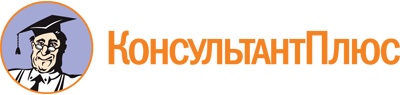 Приказ Департамента финансов Вологодской области от 10.09.2018 N 43
(ред. от 07.09.2023)
"Об общественном совете при Департаменте финансов Вологодской области"
(вместе с "Положением об общественном совете при Департаменте финансов Вологодской области (далее - Положение)", "Порядком проведения заседаний общественного совета при Департаменте финансов Вологодской области (далее - Порядок)")Документ предоставлен КонсультантПлюс

www.consultant.ru

Дата сохранения: 27.11.2023
 Список изменяющих документов(в ред. приказов Департамента финансов Вологодской областиот 22.11.2019 N 59, от 21.01.2020 N 4, от 08.04.2022 N 21,от 07.09.2023 N 71)Список изменяющих документов(в ред. приказов Департамента финансов Вологодской областиот 22.11.2019 N 59, от 21.01.2020 N 4, от 08.04.2022 N 21,от 07.09.2023 N 71)КонсультантПлюс: примечание.Текст дан в соответствии с официальным источником публикации.Дата поступленияДата увольненияМесто работы (наименование организации), должностьПримечание (указывается опыт руководства коллективом, основные достижения, полученные навыки и др. - на усмотрение кандидата)Дата начала осуществления общественной деятельностиДата окончания осуществления общественной деятельностиНаименование организацииПримечание (указываются основные направления деятельности, результат и др. - на усмотрение кандидата)КонсультантПлюс: примечание.Текст дан в соответствии с официальным источником публикации.